Projet Nasa Fait par Clarence Gravel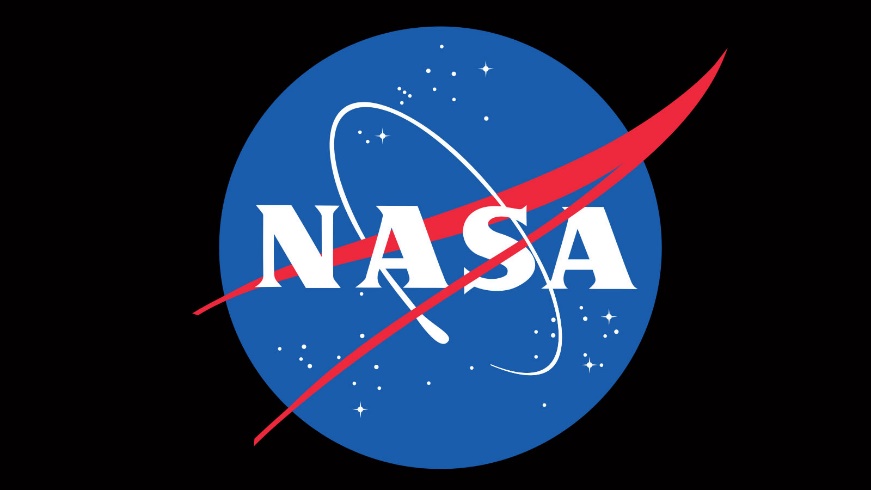 Quoi? capsuleCrew dragon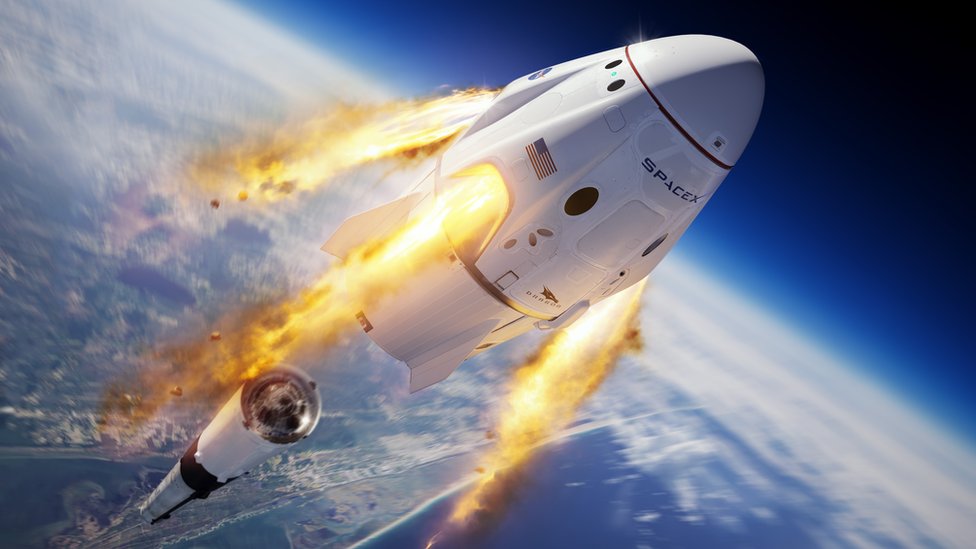 Compagnie : Space   X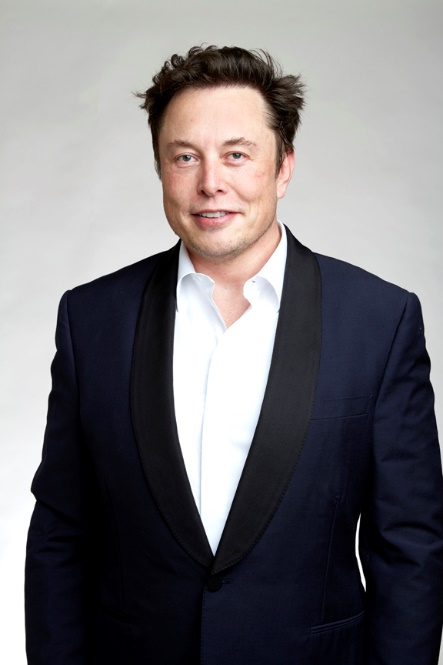 Proprio : Elon MuscQuand? 2018But : ISS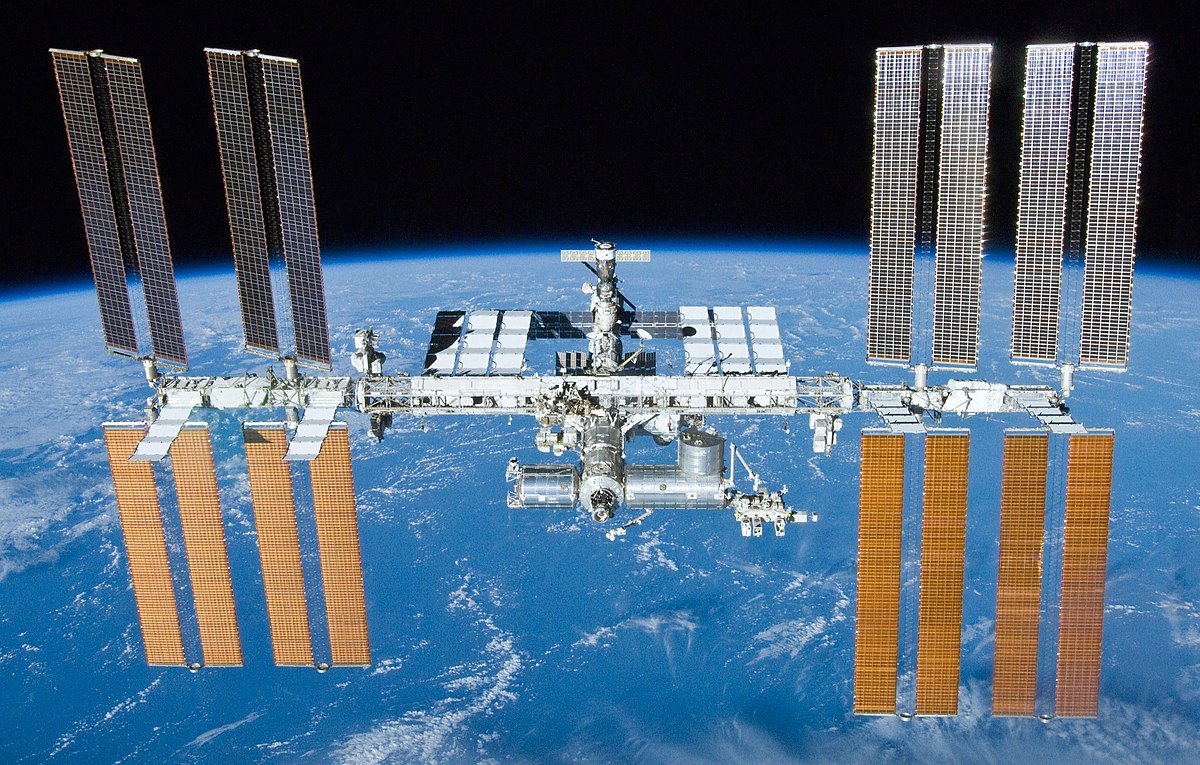 Pourquoi? Navtte spaciale MUSÉE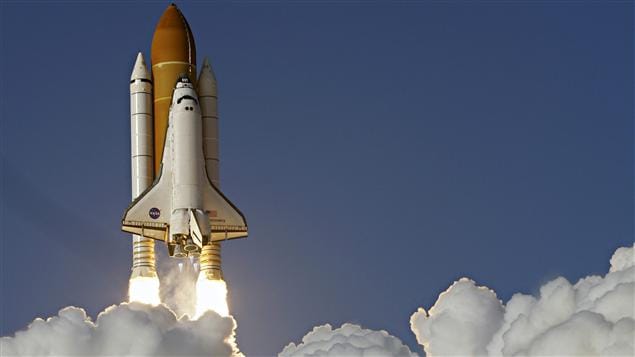 $ par siège Soyouz? 78M $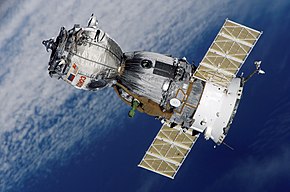 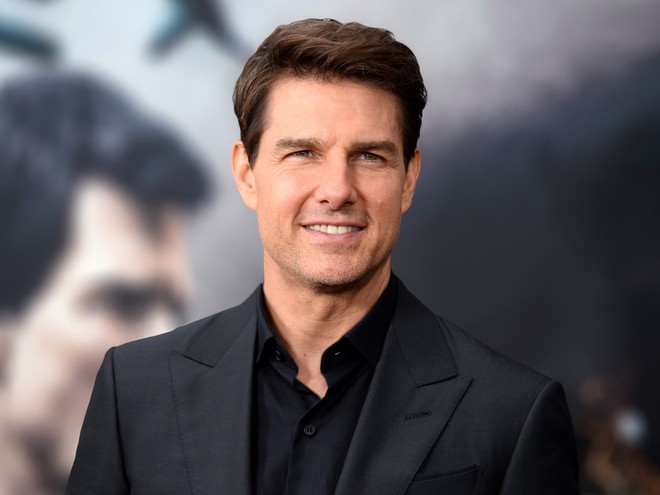 Client? Tom Cruise